Supplementary MaterialAntibacterial activity of Cinnamomum camphora essential oil on Escherichia coli during planktonic growth and biofilm formationLei Wang, Kang Zhang, Kai Zhang, Jingyan Zhang, Jingjing Fu, Jie Li, Guibo Wang, Zhengying Qiu, Xuezhi Wang, Jianxi Li *Key Lab of Veterinary Pharmaceutical Development, Ministry of Agriculture and Rural Affairs; Engineering and Technology Research Center of Traditional Chinese Veterinary Medicine, Gansu Province; Lanzhou Institute of Husbandry and Pharmaceutical Sciences of Chinese Academy of Agricultural Sciences, Lanzhou, China* Correspondence: Jianxi Li, phD, Professor
Lanzhou Institute of Husbandry and Pharmaceutical Sciences of Chinese Academy of Agricultural Sciences. 335 Jiangouyan, Xiaoxihu, Lanzhou, 730050, Gansu, China.E-mail: lzjianxil@163.comSupplementary Table S1. MIC, MBC, MBIC and MBEC of C. camphora essential oil (CCEO) against isolates of E. coli isolated from dairy cows with clinical endometritis“—” indicates undetectable.Supplementary Figures1 Materials and Methods1.1 Transmission Electron Microscopy (TEM) AnalysisThe effects of CCEO on the morphological changes occurring in E. coli cells were determined by TEM. E. coli ATCC 25922 suspensions (1 × 106 CFU/mL) were treated with CCEO at 0 μL/mL (control) and 2 μL/mL for 24 h at . After treatment, the cells of two groups were separately centrifuged at 5000 rpm for 10 min, the medium was removed, and the cells were resuspended in 0.5% (v/v) glutaraldehyde for 10 min. Then these cells were centrifuged at 10000 rpm for 10 min. These cells were fixed with 3.0% (v/v) glutaraldehyde overnight at 4°C and dehydrated with serial acetone (30%, 50%, 70%, 80%, 90%, 95%, 100%, 100%, and 100%). Subsequently, the samples were permeated, embedded and sliced. Finally, they were successively dyed with uranium acetate and lead citrate and imaged with TEM (H-600IV, Hitachi, Japan). 2 Results2.1 Effect of CCEO on E. coli observed by TEMThe changes of internal structure of E. coli ATCC25922 after treatment with CCEO were examined by TEM. The cell walls in the control were closely attached to the cell membranes and the cytoplasm was evenly distributed (Fig. S1A). After the treatment with 2 μL/mL CCEO, the cell membranes were partially ruptured and the cytoplasmic materials leaked. The cell membranes were separated from the cell walls, the cytoplasm became unevenly distributed and even some cavities appeared inside the cells (Fig. S1B).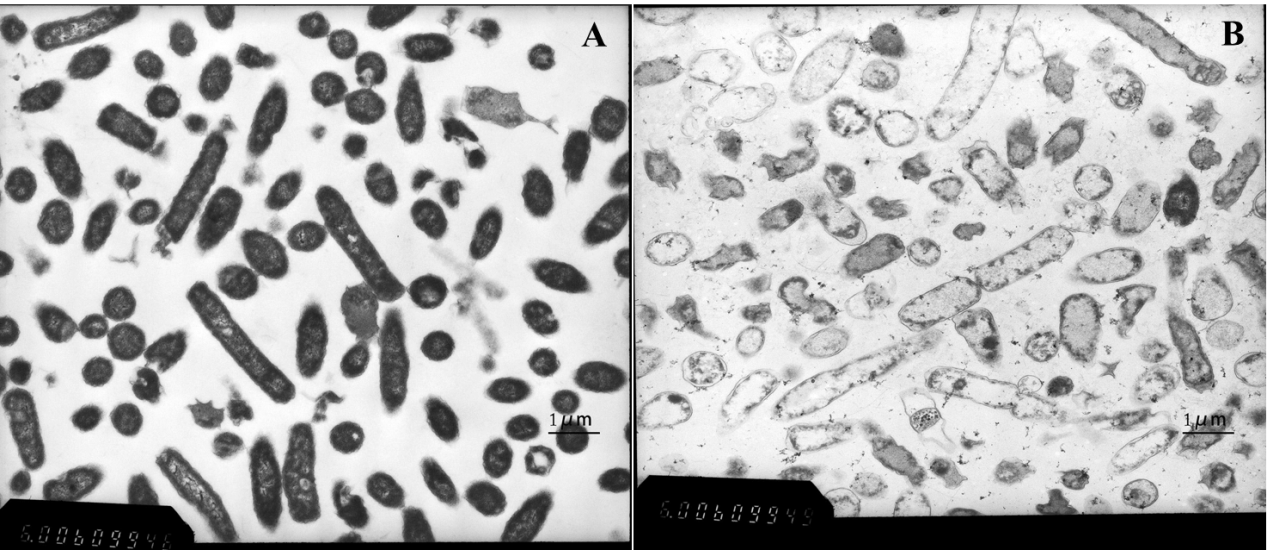 Supplementary Figure S1. Transmission Electron Microscopy (TEM) images of E. coli ATCC 25922: (A) control; (B) treated with C. camphora essential oil (CCEO) at 2 µL/mL for 24 h. A sample of 0 μL/mL CCEO was used as a control. Columns of isolatesAccession numbersMinimum inhibitory concentration (MIC, μL/mL)Minimum bactericidal concentration (MBC, μL/mL)Minimum biofilm inhibitory concentration (MBIC, μL/mL)Minimum biofilm eradication concentration (MBEC, μL/mL)DT003MW0259892.00±0.002.00±0.002.67±1.153.33±1.15DT005MW0259902.67±1.153.33±1.153.33±1.154.00±0.00DT012MW0259912.67±1.153.33±1.153.33±1.153.33±1.15DT122MW0259922.00±0.004.00±0.003.33±1.154.00±0.00DT211MW0259932.00±0.002.00±0.002.67±1.153.33±1.15DT231MW0259942.00±0.002.00±0.003.33±1.153.33±1.15DT251MW0259952.00±0.002.00±0.002.00±0.003.33±1.15DT271MW0259962.00±0.004.00±0.003.33±1.154.00±0.00QH029MW0259974.00±0.004.00±0.004.00±0.004.00±0.00QH034MW0259988.00±0.008.00±0.005.33±2.3110.67±4.62QH142MW0259998.00±0.0013.33±4.625.33±2.3113.33±4.62QH243MW0260004.00±0.008.00±0.005.33±2.318.00±0.00QH253MW0260014.00±0.004.00±0.004.00±0.005.33±2.31QH273MW0260025.33±2.316.67±2.315.33±2.318.00±0.00QH274MW0260034.00±0.004.00±0.004.00±0.005.33±2.31QH334MW0260044.00±0.008.00±0.004.00±0.008.00±0.00QH362MW0260054.00±0.005.33±2.314.00±0.005.33±2.31QWC0999KJ5772726.67±2.316.67±2.315.33±2.316.67±2.31QWC10083KJ5772694.00±0.008.00±0.005.33±2.318.00±0.00QWC10099KJ5772718.00±0.0013.33±4.6210.67±4.6216.00±0.00QWC1041KJ5772706.67±2.318.00±0.005.33±2.318.00±0.00QWC11095KJ5772685.33±2.318.00±0.005.33±2.318.00±0.00SA001MW0260074.00±0.006.67±2.315.33±2.318.00±0.00SA007MW0260084.00±0.005.33±2.315.33±2.315.33±2.31SA021MW0260093.33±1.154.00±0.004.00±0.004.00±0.00SA066MW0260103.33±1.154.00±0.004.00±0.004.00±0.00SA080MW0260114.00±0.004.00±0.005.33±2.315.33±2.31SA092MW0260124.00±0.004.00±0.005.33±2.315.33±2.31SA120MW0260135.33±2.315.33±2.315.33±2.316.67±2.31SA123MW0260143.33±1.153.33±1.154.00±0.004.00±0.00SA202MW0260154.00±0.004.00±0.004.00±0.005.33±2.31SA411MW0260164.00±0.004.00±0.004.00±0.004.00±0.00SB004MW0260184.00±0.004.00±0.004.00±0.006.67±2.31SB032MW0260194.00±0.004.00±0.004.00±0.004.00±0.00SB078MW0260208.00±0.008.00±0.005.33±2.318.00±0.00SB222MW0260214.00±0.006.67±2.314.00±0.008.00±0.00SB223MW0260224.00±0.004.00±0.005.33±2.315.33±2.31SB311MW0260235.33±2.315.33±2.315.33±2.316.67±2.31SB041MW0260244.00±0.004.00±0.004.00±0.005.33±2.31QH404MW0260064.00±0.004.00±0.00——SA006MW0260174.00±0.004.00±0.00——SB110MW0260254.00±0.005.33±2.31——SB211MW0260266.67±2.316.67±2.31——SB922MW0260275.33±2.316.67±2.31——